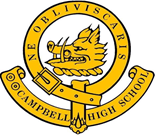 Campbell High School 2015-2018 School PlanNorth/Gungahlin NetworkEndorsement by School PrincipalName: Heather PatersonEndorsement by School Board ChairName: Ellen DuffyEndorsement by School Network LeaderName: Judy HamiltonSchool Context Campbell High School is a year 7 – 10 comprehensive government school established in 1965. The school is situated at the base of Mount Ainslie, next door to the Australian War Memorial (AWM) and is close to many of Canberra’s national attractions. The school’s location adds value to the learning for students at Campbell High. Comments and recommendations from the External Validation Report 2014 which have informed this school plan areInvolving key stakeholders in future planning and keeping strategies to a minimum will result in a focused plan and build the commitment of staff, students and community to work together to create the future school.An overarching recommendation is that the school seeks more opportunity for whole-of-school improvement: by taking the best of what is happening in faculties and pockets across the school and seeking to embed ‘Campbell best practice’ across all areas. The panel believes this will lead to a significant strengthening of the school’s achievements over the next four years. Specifically, whole school strategies for curriculum delivery, assessment practice and data collection.The school underwent ACT External validation in 2014. This included presenting data such as NAPLAN, School Satisfaction Surveys, National School Improvement Tool, The National Safe School Framework, and performance results and evidence of programs spanning the last school improvement cycle.As part of the External Validation Process, the school undertook the National School Improvement Self -assessment and the National Safe School Framework tool. Results from these national audit tools informed the Summative Evaluation Report presented to the External Validation team and ultimately the External Validation Report (published 26/10/14). SUCCESS TODAY CREATES TOMORROW!  The school work-shopped this new vision for the 2015-18 School Plan with students, staff and parents.  The 2014 External Validation Report recommendations were important in determining the future priorities for the school in the next school improvement cycle. Parent and student surveys and staff consultation took place. The school’s executive leadership team invested three days of executive planning to examine all data and develop the two key priorities for the school. This plan is articulated in the following pages._____________________________________________________________________Strategic Priority 1: Innovative and inspirational teaching and learningDesired OutcomeStudents will have improved learning outcomes with more opportunities to focus on their futureStaff communication, collaboration and teaching practice will be improved through shared expertise Performance MeasuresProportion of students who achieve expected or better growth in NAPLAN across all domainsThe proportion of teachers who see improvement in identified teaching and learning areas on the school based Student Voice surveyProportion of students and parents who agree or strongly agree with the School Satisfaction Survey questions relating to  innovation, motivation and the quality of education at the schoolProportion of teachers who agree or strongly agree with the School Satisfaction Survey questions on feedback, innovation, technology and quality teaching & learning practicesKey Improvement Strategies School wide consistency in curriculum and assessment practices Develop systems and processes to enable learning in the 21st century context Create environments that support innovative and inspirational teaching and learning Develop mechanisms for staff to be reflective and actively engaged in professional learning Links to Directorate Strategic PlanQuality Learning, Inspirational teaching and leadership, High expectations, High performance_____________________________________________________________________________________Strategic Priority 2: Students and staff will be thriving global citizensDesired OutcomeWhole school improvement in mental health and wellbeing awareness Students will have a world context Performance MeasuresPastoral Care data indicates increased engagement in health and wellbeing programs by students and staff The proportion of students, parents and staff who agree or strongly agree with School Satisfaction Survey questions relating to health and wellbeing at the school The proportion of students participating in intercultural or international collaborations and communicationKey Improvement Strategies A systematic, school wide approach to mental health and wellbeingIncrease intercultural experiences through programs and platforms which enhance global connections and  global awareness Links to Directorate Strategic PlanQuality Learning, Inspirational teaching and leadership, High expectations, High performance, connecting with Families and the Community, Business innovation and improvement.SignedDate:Signed Date:Signed Date: